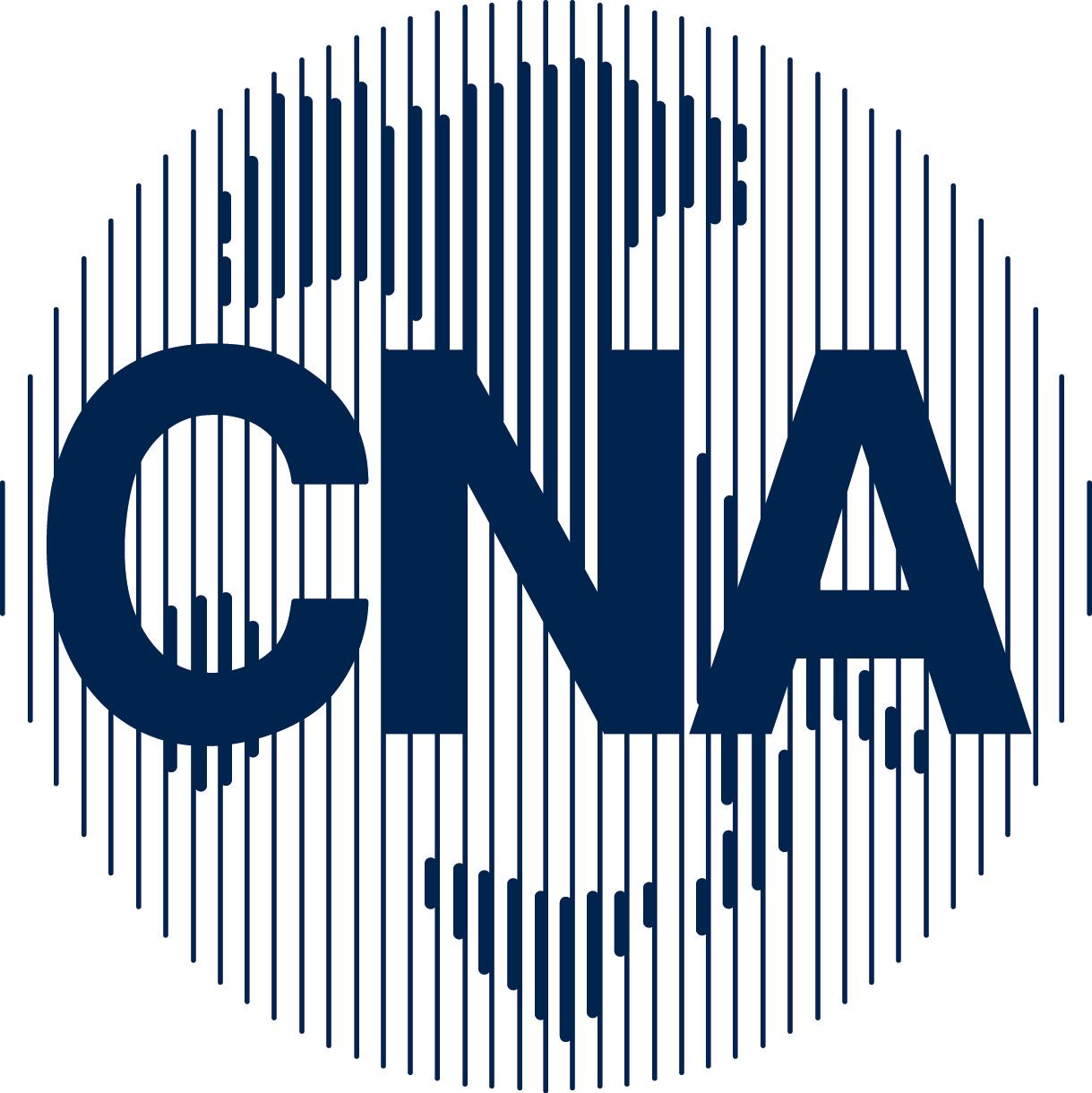 REGOLAMENTO ATTUATIVO DELLO STATUTO DELL’ASSOCIAZIONE TERRITORIALE DI FERMOIndiceTITOLO I - PRINCIPIArt. 1 - Emanazione RegolamentoArt. 2 - Approvazione e modifica del RegolamentoTITOLO II - GLI ORGANIArt. 3 - L’Assemblea TerritorialeArt. 4 - La Presidenza TerritorialeTITOLO III – IL PRESIDENTE PROVINCIALE E IL DIRETTORE GENERALEArt. 5 - Il Presidente TerritorialeArt. 6 - Il Direttore TerritorialeTITOLO IV – RINNOVO DEGLI ORGANIArt. 7 - L'Assemblea elettiva TerritorialeArt. 8 - L'Assemblea elettiva dei Mestieri e/o UnioniArt. 9 - L'Assemblea elettiva delle sedi zonaliArt. 10 – L’Assemblea elettiva di Cna Pensionati e dei raggruppamenti di InteresseArt. 11 - Requisiti per la presentazione delle candidatureArt. 12 - Modalità per la presentazione delle candidatureSedi ZonaliUnioni e/o Mestieri, Raggruppamenti di interesse, Cna PensionatiPresidenza TerritorialeArt. 13 – DelegheTITOLO V – RAPPORTO ASSOCIATIVO, NORME DISCIPLINARI E AUTONOMIA FINANZIARIAArt. 14 - Cumulo delle cariche ed indennitàArt. 15 - Decadenza degli organi e incompatibilità Art. 16 – Sanzioni DisciplinariArt. 17 – Bilanci TipoArt. 18 – Incompatibilità TITOLO VI – SEDI ZONALI, MESTIERI E RAGGRUPAMENTI DI INTERESSE, PRIVACYArt. 19 - Sedi Zonali Art. 20 – I Mestieri e/o le Unioni ed i Raggruppamenti di InteresseArt. 21 - Designazione e comunicazione del responsabile della protezione dei dati e Privacy by design Art. 22 – Norme finaliTITOLO I - PRINCIPIArt. 1 - Emanazione RegolamentoLa CNA Associazione Territoriale di Fermo, viene denominata Associazione Territoriale di Fermo a seguito del recepimento delle norme statutarie nazionali, di conseguenza gli organismi dell’Associazione Territoriale di Fermo assumono le seguenti denominazioni:- Assemblea Territoriale di Fermo;- Presidenza Territoriale di Fermo;- Presidente Territoriale di Fermo.Ai sensi degli art. 18 e 36 dello Statuto la CNA Associazione Territoriale di Fermo si dota del presente regolamento attuativo ed esplicativo, rispondente ai principi in esso contenuto.Art. 2 - Approvazione e modifica del RegolamentoIl regolamento è approvato dall’Assemblea della CNA Territoriale di Fermo (a seguito Assemblea) con voto favorevole di almeno il 60 % dei partecipanti.Eventuali modifiche al regolamento sono approvate dall’Assemblea con la stessa maggioranza.TITOLO II - GLI ORGANIArt. 3 - L’Assemblea TerritorialeL'Assemblea Territoriale di Fermo (a seguito Assemblea) è convocata annualmente dal Presidente su decisione della Presidenza. E’ fatto l’obbligo della convocazione per l’approvazione del bilancio consuntivo, per tracciare le linee di politica finanziaria e di indirizzo generale.E’ convocata in prima e seconda convocazione con preavviso di almeno 20 giorni dalla data stabilita. Nella convocazione va indicata la data, l’ora, l’indirizzo e l’ordine del giorno. L’avviso di convocazione può essere redatto su qualsiasi supporto (cartaceo o magnetico) e può essere spedito con qualsiasi sistema di comunicazione agli indirizzi anche informatici ed ai numeri che ciascun membro dell’Assemblea ha l’onere di comunicare alla segreteria della Presidenza Territoriale.L’Assemblea delibera sugli argomenti all’ordine del giorno; eccezionalmente ed esclusivamente su proposta della Presidenza può deliberare su argomenti non previsti all’ordine del giorno.L’Assemblea delibera di norma con voto palese, salvo richiesta di voto segreto di almeno il 20% dei presenti. Il voto è sempre segreto se la delibera riguarda questioni riferite a persone.L’Assemblea è presieduta dal Presidente, coadiuvato dalla Presidenza e dal Direttore. Il Presidente può delegare, per motivi di impedimento e opportunità, la Presidenza dell’Assemblea ai membri di Presidenza, tutti Vice Presidenti.Il Presidente propone le modalità di conduzione del dibattito e lo regola garantendo il diritto di espressione di ogni componente dell’Assemblea. Propone le modalità di votazione delle delibere e degli emendamenti alle medesime. Pone in votazione eventuali mozioni circa l’ordine dei lavori. Può sospendere, in accordo con la Presidenza, temporaneamente la seduta. Dichiara la conclusione dei lavori, d’accordo con la Presidenza.L’Assemblea deve essere prontamente convocata dal Presidente allorchè ne faccia richiesta almeno 1/3 dei suoi componenti. In caso di assenza o impedimento prolungato del Presidente, l’Assemblea ordinaria è convocata dal Vice Presidente Vicario (o dal Vice Presidente più anziano). Qualora si verifichi un evento che metta il Presidente nell’impossibilità oggettiva e permanente di svolgere il proprio incarico, l’Assemblea è convocata, su conforme delibera della Presidenza dal Vice Presidente Vicario o dal Vice Presidente più anziano, entro 3 mesi dall’evento stesso.L’Assemblea deve essere pure convocata dal Presidente o, in mancanza, dal Vice Presidente Vicario o dal Vice Presidente più anziano, nei termini del comma precedente, qualora la maggioranza dei componenti la Presidenza sia venuta a mancare o, comunque, sia dimissionaria.Le decisioni dell’Assemblea, come previsto dall’art. 12 dello Statuto, sono ritenute valide: in prima convocazione se assunte alla presenza di almeno il 50% più uno dei suoi componenti e con una maggioranza di almeno il 50% più uno dei presenti; in seconda convocazione se assunte alla presenza di almeno il 25% dei suoi componenti e con una maggioranza di almeno il 50% più uno dei presenti.Art. 4 - La Presidenza Territoriale La Presidenza Territoriale è convocata dal Presidente, insieme al Direttore, per lettera scritta o tramite fax o tramite e-mail, con almeno 8 giorni di anticipo rispetto alla data prefissata. In casi del tutto eccezionali e particolari, la convocazione può essere fatta via fax o per telegramma con almeno 48 ore di anticipo rispetto alla data prefissata. La convocazione deve contenere luogo, data, odg e specifica prima e seconda convocazione. Può inviare anche materiale preparatorio.Per la validità delle delibere della Presidenza si richiede la presenza della maggioranza dei suoi membri in carica.Le delibere sono prese a maggioranza assoluta dei voti dei presenti. Il voto non può essere dato per delega.La Presidenza Territoriale è un organismo di rappresentanza della CNA Territoriale di Fermo; ha compiti esecutivi per la realizzazione dei deliberati definiti dall’Assemblea stessa. La Presidenza, in relazione e coordinamento con il Direttore, verifica l'andamento dell'attività dell’Associazione.La Presidenza approva, su proposta del Presidente d’accordo col Direttore, il Piano Strategico redatto anche sulla base del modello tipo approvato dalla Direzione Nazionale Cna. Il Piano Strategico ha validità massima fino alla convocazione dell’Assemblea Elettiva.La Presidenza stabilisce una propria seduta annuale per la verifica dell’andamento del Piano Strategico in cui il Direttore svolge la relazione introduttiva.La Presidenza, su conforme parere del Presidente e d’intesa col Direttore, può deliberare modifiche o integrazioni al Piano Strategico.Il verbale delle adunanze e delle delibere della Presidenza deve essere tempestivamente redatto ed è sottoscritto dal Presidente e dal Segretario e, di norma, distribuito in copia nella riunione successiva.Il verbale deve riportare:Data adunanza e relativo ordine del giorno.Identità dei partecipanti.Modalità e risultato delle votazioni e nominativi di coloro che hanno espresso voto contrario o si sono astenuti.Su richiesta dei componenti la Presidenza e/o del Direttore, le loro dichiarazioni pertinenti l’ordine del giorno.TITOLO III – IL PRESIDENTE TERRITORIALE E IL DIRETTORE GENERALEArt. 5 - Il Presidente Territoriale Il Presidente Territoriale è il legale rappresentante dell'Associazione Territoriale verso l'esterno e verso terzi.Rappresenta la sintesi dell'Associazione Territoriale e partecipa alle iniziative esterne in nome e per conto dell'Associazione. Per le funzioni di rappresentanza esterna e per le deleghe ricevute, può delegare il Direttore o i Vice Presidenti. Tali deleghe dovranno essere svolte, per quanto riguarda l’utilizzo delle strutture e delle risorse finanziarie, d’intesa col Direttore.Il Presidente Territoriale garantisce il funzionamento degli organi ed il loro rispetto, ed insieme al Direttore garantisce il buon funzionamento nella vita interna.Art. 6 - Il Direttore TerritorialeIl Direttore Territoriale è responsabile dell'attuazione delle decisioni degli organi dirigenti provinciali, e del buon andamento organizzativo dell'Associazione.Sovrintendente a tutte le aree e funzioni della stessa.Esercita le funzioni connesse a questa responsabilità con ampia autonomia operativa.La struttura sindacale e i Responsabili delle società del sistema rispondono al Direttore Territoriale.Il Direttore Territoriale è tenuto a dare informazione preventiva alla Presidenza sul management e più complessivamente sulla situazione organizzativa interna, sulle modalità per raggiungere gli obiettivi ed effettuare le verifiche.Coadiuva il Presidente e la Presidenza nella rappresentanza politica della CNA Associazione Territoriale di Fermo.TITOLO IV – RINNOVO DEGLI ORGANIArt. 7 - L'Assemblea elettiva CNA Territoriale di Fermo Ogni 4 anni l'Assemblea Territoriale è costituita in forma elettiva, che dovrà collocarsi prima della tenuta dell’Assemblea Regionale della Cna Marche.L’Assemblea Territoriale quadriennale Elettiva è convocata dalla Presidenza in prima e seconda convocazione con preavviso ai componenti l’Assemblea medesima di almeno 20 giorni prima della data prevista, nei modi e nei termini di cui al precedente art.3 Con la convocazione dell’Assemblea elettiva tutte le articolazioni provvedono all’elezione dei propri componenti l’Assemblea elettiva, che avverrà sempre da parte dell’organo associativo a più larga composizione.Le articolazioni segnaleranno alla Presidenza i nominativi dei componenti l’Assemblea elettiva eletti e quelli di diritto, con i relativi indirizzi postali, e-mail e fax, che dovranno pervenire alla Presidenza con almeno 15 giorni di anticipo sulla data di convocazione dell’Assemblea. In caso di superamento di tale limite i componenti espressione delle articolazioni ritardatarie non parteciperanno all’Assemblea elettiva, pur facendo parte dell’Assemblea Ordinaria Territoriale.La Presidenza, nel convocare l’Assemblea elettiva, fornirà i rapporti di rappresentatività tra le varie articolazioni, in coerenza e corrispondenza al dettato dello Statuto. La rappresentatività è calcolata sulla base del numero degli iscritti, risultanti abbinati e non, con quote regolarmente versate, dell’anno precedente quello dell’Assemblea elettiva.La composizione dell'Assemblea è così definita, sono membri di diritto:a) i Presidenti in carica delle sedi zonali della CNA Territoriale di Fermo;b) i Presidenti in carica di Mestiere e/o Unioni che la Presidenza Territoriale ritiene significative per quantità o qualità con la storia e l'esperienza territoriale;c) i Presidenti in carica dei Raggruppamenti di Interesse; d) il Presidente Territoriale di Cna Pensionati;d) i Vice Presidenti componenti la Presidenza Territoriale;e) il Presidente Onorariof) un numero di componenti eletti pari alla differenza tra il numero complessivo dei componenti, cosi come indicato dallo Statuto, e il numero dei componenti di diritto di cui alle lettere a), b), c), d), e) del presente articolo, secondo la proporzione relativa alla consistenza associativa della CNA Associazione Territoriale di Fermo, definita tendenzialmente secondo il seguente rapporto: 1 membro ogni 80 iscritti.Fanno inoltre parte dell’Assemblea 3 membri indicati dalla CNA Pensionati e 3 membri indicati da Cna Impresa Donna.Le articolazioni zonali eleggono i componenti dell’Assemblea elettiva da aggiungersi ai componenti di diritto ed ai componenti nominati o eletti dalle Articolazioni di Mestiere e/o Unioni, eletti dai Raggruppamenti di Interesse e da Cna Pensionati; l’Assemblea elettiva, cosi costituita procederà all’elezione degli organi dirigenti della Cna Fermo e dei propri rappresentanti nell’Assemblea Cna Regione Marche e nell’Assemblea Cna Nazionale.E’ compito di ogni organismo curare che i candidati di propria espressione non siano indicati da altra struttura. Nel caso ciò si dovesse verificare si terrà in considerazione il nominativo indicato per primo. La Presidenza richiederà ai Mestiere e/o Unioni, ai Raggruppamenti di Interesse e a Cna Pensionati tutte le informazioni ritenute opportune sui componenti l’Assemblea Cna Fermo di loro relativa espressione. I Presidenti sono tenuti, previa acquisizione del consenso al trattamento dei dati ai sensi del Regolamento GDPR 679 del 2016, a fornire tutte le informazioni richieste e, successivamente, le variazioni che dovessero intervenire al fine di acclarare il mantenimento dei requisiti di ammissibilità all’Assemblea stabiliti dallo Statuto e dal Codice Etico. In caso di omissioni, false informazioni la Presidenza può richiedere al Collegio dei Garanti la sospensione o decadenza dei componenti in questione.Le decisioni dell’Assemblea, come previsto dall’art. 12 dello Statuto, sono ritenute valide: in prima convocazione se assunte alla presenza di almeno il 50% più uno dei suoi componenti e con una maggioranza di almeno il 50% più uno dei presenti; in seconda convocazione se assunte alla presenza di almeno il 25% dei suoi componenti e con una maggioranza di almeno il 50% più uno dei presenti.I componenti di diritto dell’Assemblea decadono di diritto e con effetto immediato al cessare dell’incarico per il quale sono membri dell’Assemblea e vengono automaticamente sostituiti.I componenti dell’Assemblea decadono di diritto e con effetto immediato qualora non risultino iscritti, con regolare versamento delle quote, alla Cna di Fermo o alla Cna Pensionati. Essi decadono o vengono sospesi per effetto di pronuncia del Collegio dei Garanti in caso di provvedimenti disciplinari adottati dai livelli confederali di appartenenza.I componenti non di diritto dell’Assemblea che per qualunque motivo non possano prendervi più parte vengono sostituiti alla successiva riunione dell’Assemblea annuale ordinaria.Le cariche confederali decadono automaticamente al rinnovo delle medesime da parte dell’Assemblea.L’Assemblea delibera di norma con voto palese, salvo richiesta di voto segreto di almeno il 20% dei presenti. Il voto è sempre segreto se la delibera riguarda questioni riferite a persone, salva altra modalità adottata con il voto è favorevole di almeno il 75% dei presenti.L’Assemblea elettiva elegge il Presidente, i Vice Presidente componenti della Presidenza Territoriale, il Collegio dei Revisori dei Conti ed il Collegio dei Garanti.L’ Assemblea nella sua seduta quadriennale elettiva sarà presieduta dalla Presidenza Territoriale uscente.Articolo 7 bis    Modalità di voto per assemblee non in presenza:a) Votazioni a scrutinio palese Il Presidente della seduta, una volta appurato che non ci sono ulteriori domande, stabilendo un tempo necessario per ogni espressione di voto deve chiedere ai partecipanti che: • CONTRARI: chi vuole esprimere tale voto deve scrivere il proprio nome in chat e indicare la motivazione. Trascorso il tempo indicato chiude la votazione • ASTENUTI: chi vuole esprimere tale voto deve scrivere il proprio nome in chat e indicare la motivazione Trascorso il tempo indicato chiude la votazione. • FAVOREVOLI: conteggiato il numero dei contrari e degli astenuti, i favorevoli saranno stabiliti per differenza tra contrari e astenuti con i partecipanti b) Votazioni a scrutinio segreto La procedura online adottata dovrà garantire: • che il voto sia personale, libero e segreto; • l'impossibilità, ad ogni livello di competenza e operatività informatica, di accedere alla conoscenza del voto espresso dal singolo elettore; • adeguate modalità di accertamento dell’identità dell’elettore mediante l’autenticazione con le proprie credenziali non cedibili a terzi; • la corretta e anonima acquisizione del voto espresso; • che i nominativi dei candidati siano già inseriti nel sistema di voto secondo ordine alfabetico per cognome; • che il voto, una volta espresso, non sia ripetibile, né modificabile, né revocabile; • la possibilità di esprimere alcun voto a favore di nessuno candidati (scheda bianca) Il Presidente della seduta in apertura dovrà indicare un orario entro il quale espletare la votazione, terminato l’orario consentito per il voto, il sistema on line verrà chiuso e non consentirà il completamento della procedura di voto a chi fosse ancora collegato. L’elettore si assume ogni responsabilità civile e penale ed il carico di ogni eventuale onere derivante dall’uso improprio del servizio. L’elettore, all’atto dell’accesso alla piattaforma online ai fini dell’effettuazione del voto, dovrà curare che l’esercizio del voto avvenga in condizioni di assoluta riservatezza in assenza di terze persone, in presenza o collegate telefonicamente, onde non incorrere nella nullità dell’operazione effettuata con le conseguenti implicazioni di responsabilità sopra richiamate. Il Collegio Elettorale, nella sua composizione ordinaria, provvederà a pronunciarsi su eventuali reclami pervenuti durante le operazioni di voto.Art. 8 - L'Assemblea elettiva dei Mestiere e/o UnioniLa Cna di Fermo stabilisce quali mestieri si costituiscono nell’ambito del suo territorio, tra quelli previsti dalla Cna Nazionale, e ne definisce anche la composizione numerica degli organi, come previsto dallo Statuto.Il Presidente di ogni Mestiere viene individuato ed indicato dalla Cna tramite delibera della Presidenza oppure per il tramite di una fase elettiva. Ogni Presidente di Mestiere può dotarsi di un comitato esecutivo a supporto dell’attività composto da max 5 persone compreso il Presidente.Il Presidente Cna con delibera della propria Presidenza delega il Presidente del Mestiere e può revocare la delega.Il Presidente di Mestiere ha il vincolo dei due mandati (si contano anche i mandati trascorsi in precedenza da Portavoce)I Mestieri sono aggregati dal punto di vista di coordinamento funzionale ed organizzativo nelle Unioni.Il Presidente del Mestiere che svolge la funzione di Presidente Coordinatore di un’Unione è in genere il residente del Mestiere più rappresentativo (non è vincolante) scelto di comune accordo dai Presidenti di Mestiere che compongono l’Unione.La proposta del Presidente coordinatore dell’Unione è validata da una specifica delibera di Presidenza.Ogni 4 anni tutti gli imprenditori iscritti all'Associazione Territoriale con l'azienda associata al proprio Mestiere deliberata dalla Presidenza Territoriale e/o Unione, ai Raggruppamenti di interesse deliberati dalla Presidenza Territoriale, a CNA Pensionati, sono chiamati a rinnovare il proprio organismo. Il Presidente Cna Fermo convoca, qualora se ne verifichi la necessità, l’Assemblea Territoriale di ciascun Mestiere e/o Unione per l’elezione dei suoi rappresentanti nell’Assemblea Cna Fermo, per l’elezione degli organi territoriali e dei componenti il Consiglio regionale. Il Presidente della Cna Fermo comunica al Presidente della Cna Regione Marche l’avvenuto svolgimento delle Assemblee Territoriali dei Mestieri e/o delle Unioni costituite nel proprio territorio.Prima di procedere all'elezione l'Assemblea determinerà il numero della Presidenza del Mestiere e/o dell’Unione.L'Assemblea elettiva deve eleggere per sua quota parte i membri dell'Assemblea Territoriale.Tutto ciò può avvenire con semplice individuazione ed indicazione della Cna tramite delibera di Presidenza.Art. 9 - L'Assemblea elettiva delle sedi zonali.Ogni 4 anni tutti gli imprenditori iscritti all'Associazione Zonale, con l'azienda nei Comuni di competenza della sede Zonale o ad essa associata, sono chiamati a svolgere l'Assemblea elettiva.L'Assemblea deve eleggere il Presidente e il Consiglio Direttivo.Prima di procedere all'elezione degli imprenditori, l'Assemblea determinerà il numero dei componenti il Consiglio Direttivo.La Presidenza di sede zonale non può essere composta da un numero inferiore a 3. L'Assemblea elettiva zonale deve eleggere per sua quota parte i membri dell'Assemblea Territoriale. Art. 10 - L'Assemblea elettiva di Cna Pensionati e dei Raggruppamenti d’Interesse dei della CNA Professioni .Ogni 4 anni tutti gli imprenditori iscritti all'Associazione Territoriale con l'azienda associata al proprio Mestiere deliberata dalla Presidenza Territoriale e/o Unione, ai Raggruppamenti di interesse deliberati dalla Presidenza Territoriale, a CNA Pensionati, sono chiamati a rinnovare il proprio organismo. Il Presidente Cna Fermo convoca l’Assemblea Territoriale di Cna Pensionati e dei Raggruppamenti di Interesse per l’elezione dei suoi rappresentanti nell’Assemblea Cna Fermo, per l’elezione degli organi territoriali e dei componenti il Consiglio regionale.Il Presidente della Cna Fermo comunica al Presidente della Cna Regione Marche l’avvenuto svolgimento delle Assemblee Territoriali di Cna Pensionati e dei Raggruppamenti di Interesse costituiti nel proprio territorio.L'Assemblea deve eleggere il Presidente di CNA Pensionati, la Presidente di Cna Impresa Donna, il Presidente dei Giovani Imprenditori e il Presidente di Cna Turismo e Commercio.Prima di procedere all'elezione l'Assemblea determinerà il numero della Presidenza medesima.L'Assemblea elettiva deve eleggere per sua quota parte i membri dell'Assemblea Territoriale.Art. 11 - Requisiti per la presentazione delle candidature.Ai massimi organi associativi e rappresentativi possono accedere esclusivamente imprenditori, titolari, nonché collaboratori che operano nell'attività d'impresa in forma familiare, o legali rappresentanti d'impresa artigiana, commerciale o PMI, di cui sia evidente per storia ed esperienza il legame con la CNA ed il suo sistema associativo tramite l’utilizzo dei servizi che il sistema propone. In particolare il Presidente Territoriale dovrà essere scelto fra imprenditori in attività che siano iscritti alla CNA da almeno 4 anni ed abbiano ricoperto per almeno un mandato incarichi nell'Associazione a livello di Presidente o Vice Presidente di sede Zonale o Unione o abbiano ricoperto, sempre per un mandato, un incarico nella Direzione Regionale, o nella Presidenza Territoriale o Regionale.Per l'incarico di Presidente di sede zonale, di Mestiere e/o Unione, di Cna Pensionati o di Raggruppamento di interesse regolarmente costituito è necessario essere iscritti alla CNA da almeno 1 anno e aver partecipato ai lavori di organismi della CNA, o del suo sistema per almeno 1 anno, oppure essere un imprenditore il cui prestigio e capacità di rappresentanza verso l'interno e l'esterno della CNA siano tali da produrre una evidente valorizzazione del sistema confederale al di là della data d'iscrizione al sistema.Sono esclusi quanti siano incorsi in condanne definitive per reati dolosi o siano sottoposti a procedura concorsuale. In caso di avvio di procedimenti giudiziari per reati dolosi, la Presidenza delibera sull’ammissibilità della candidatura.Art. 12 - Modalità per la presentazione delle candidature.Prima dell'Assemblea elettiva Territoriale Zonale, del Mestiere e/o dell’Unione, e del Raggruppamento di interesse, devono essere formalizzate le candidature in base alla tempistica e alle modalità che seguono:Sedi Zonali La candidatura alla carica di Presidente di sede zonale va presentata e depositata presso la sede interessata alla presenza del Presidente o Funzionario Sindacale Zonale e copia inviata alla struttura Territoriale di Fermo. I termini per la presentazione ed accettazione delle candidature scadono 7 giorni prima della data fissata per l'Assemblea elettiva della sede.La candidatura alla carica di Presidente di sede zonale va accompagnata con una serie di firme espresse da imprenditori che operano nei Comuni dove ha giurisdizione la sede. Gli imprenditori devono sottoscrivere la candidatura presso gli uffici della CNA, alla presenza di un funzionario o di un addetto CNA autorizzato dalla Presidenza CNA Territoriale di Fermo. Chi sottoscrive la candidatura deve essere iscritto alla CNA.Per queste sedi, le firme a sostegno della candidatura del Presidente devono essere almeno 10.Per i membri della Presidenza Zonale non è necessario avanzare candidature prima dell'Assemblea elettiva, vanno proposte il giorno del Congresso.Un imprenditore non può sottoscrivere due candidature per la carica di Presidente, la seconda sottoscrizione raccolta in ordine di tempo è ritenuta nulla.Il Presidente, ed i membri, restano in carica per quattro anni e per non più di due mandati pieni e consecutivi.Unioni e/o Mestieri, Raggruppamenti di interesse, Cna PensionatiSi può optare per l’individuazione e indicazione della Presidenza tramite propria delibera indicando criteri e requisiti per la scelta del Presidente di Mestiere e del suo comitato esecutivo e successivamente anche del Presidente coordinatore dell’Unione.  Altrimenti la candidatura alla carica di Presidente di Mestieri (e se possibile di Presidente coordinatore di Unione), di Raggruppamento di interesse regolarmente costituito e di Cna Pensionati va presentata e depositata presso la sede Territoriale di Fermo.  I termini per la presentazione della candidatura scadono 7 giorni prima della data fissata per l'Assemblea elettiva del Mestiere e/o Unione e del Raggruppamento di interesse.La candidatura alla carica di Presidente del Mestiere e/o Unione, del Raggruppamento di interesse e di Cna Pensionati va accompagnata con una serie di firme espresse da imprenditori e professionisti che operano nel territorio della Provincia, o ad essa associati. Gli Imprenditori possono sottoscrivere la candidatura presso la sede Territoriale di Fermo o presso tutte le sedi CNA zonali. Chi sottoscrive la candidatura deve essere iscritto alla CNA ed appartenere al Mestiere e/o Unione, al Raggruppamento di interesse del candidato, a Cna Pensionati. Per i Mestieri e/o Unioni, i Raggruppamenti di interesse e Cna Pensionati le firme a sostegno della candidatura del Presidente/Portavoce   devono essere almeno 5.Per i membri della Presidenza di Unione non è necessario avanzare candidature prima dell'Assemblea elettiva, vanno proposte il giorno del Congresso.Un imprenditore non può sottoscrivere due candidature per la carica di Presidente.Presidenza CNA Territoriale di Fermo   Per la candidatura alla carica di Presidente Territoriale, Vice Presidente Territoriale e membro di Presidenza Territoriale si indica il seguente percorso.La candidatura alla carica di Presidente Territoriale o di componente della Presidenza va presentata al Presidente Territoriale uscente o al Direttore della CNA Territoriale di Fermo.  La candidatura deve essere accompagnata dal programma da presentare all'Assemblea.I termini per la presentazione della candidatura scadono 45 giorni prima della data fissata per l'Assemblea elettiva Territoriale.La Presidenza Territoriale, previa verifica dei requisiti, darà diffusione delle candidature accettate.La candidatura alla carica di Presidente e Presidenza Territoriale va accompagnata da una serie di firme per un numero minimo di 50, espresse da imprenditori che operano nel Territorio (già provincia), o ad essa associati, da presentarsi entro 15 giorni prima della data fissata per l’Assemblea elettiva Territoriale. La candidatura o candidature, possono essere sottoscritte dagli imprenditori presso la sede CNA Territoriale di Fermo. Chi sottoscrive la candidatura deve essere un imprenditore iscritto alla CNA.Un imprenditore non può sottoscrivere più di una candidatura per la carica di Presidente o componenti la Presidenza.Nell'ipotesi in cui, durante il mandato dei 4 anni un membro della Presidenza Territoriale decade o si dimette, entro 90 giorni l'Assemblea dell’Unione/Mestiere, o Sede Zonale o Raggruppamento d’interesse dovrà riunirsi per votare il nuovo Presidente e nuovo membro di Presidenza, che verrà poi inserito alla prima Presidenza utile.In caso di decadenza o dimissione del Presidente, la Presidenza, entro 30 giorni, dovrà riunirsi per ratificare la decadenza o le dimissioni ed attivare la procedura di elezione di un nuovo Presidente con la convocazione dell’Assemblea entro i 3 mesi successivi, così come previsto dall’art. 15 dello Statuto. Art 13 - DelegheIl Presidente può attribuire ai Vicepresidenti una o più deleghe inerenti le attività di carattere politico/sindacale. Tali deleghe dovranno essere svolte, per quanto riguarda l’utilizzo delle strutture e delle risorse finanziarie confederali, d’intesa con il Direttore.Il Presidente, all’inizio del suo mandato, su conforme delibera della Presidenza, conferisce con apposito atto ai Mestieri, nelle persone dei rispettivi Presidenti, i poteri ed i compiti di cui all’art. 6, lettera A), dello Statuto.Per la revoca di tutte o alcune delle deleghe conferite, il Presidente propone alla Presidenza apposita delibera.TITOLO V – RAPPORTO ASSOCIATIVO, NORME DISCIPLINARI E AUTONOMIA FINANZIARIAArt 14 - Cumulo delle cariche ed indennitàLa carica di Presidente Territoriale è incompatibile con la carica di Presidente Regionale, di sede Zonale, di Mestiere e/o Unione, di Raggruppamento di interesse, di Cna Pensionati e di strutture collegate.Le indennità relative agli incarichi devono essere sempre stabilite dalla Presidenza dove la decisione verrà assunta con criteri di trasparenza.Art. 15 - Decadenza degli organi e incompatibilitàGli imprenditori che fanno parte degli organi dell'Associazione Territoriale di Fermo e delle strutture ad essa collegate, decadono automaticamente dalla carica nei casi in cui si verificano le seguenti condizioni:perdita dello stato giuridico di imprenditori, o per l'assunzione di cariche esterne incompatibile ai sensi dello statuto.perdita della qualifica di socio della CNA Associazione Territoriale  di Fermo che si determina tramite pagamento della quota di adesione in forma diretta o tramite INPS.quando sono previsti provvedimenti sanzionatori stabiliti dal Collegio dei Garanti, e comportamenti non rispondenti all'etica e alla moralità in palese contrasto con il codice etico definito con lo Statuto.nei casi in cui, non partecipando senza giustificato motivo per tre volte di seguito alle riunioni dell'organismo a cui è stato eletto.In caso di decadenza come previsto nei punti sopra esposti, l'organismo nella riunione successiva ratifica la decadenza stessa e provvede alla sostituzione nella medesima riunione o in quella successiva.I Presidenti dei Mestieri e/o Unioni, dei Raggruppamenti d’Interesse e di Cna Pensionati, in quanto membri di diritto dell’Assemblea e della Presidenza, decadono con effetto immediato nel momento in cui cessino, per qualsiasi ragione, dall’incarico di Presidente, venendo sostituiti automaticamente dai nuovi Presidenti.Art. 16 – Sanzioni DisciplinariLa Presidenza, in relazione alla gravità dei comportamenti tenuti dai singoli associati, dai dirigenti o dai membri degli organi in violazione dello Statuto, del Regolamento e del Codice Etico, richiede al Collegio dei Garanti le seguenti sanzioni:Richiamo scritto;Sospensione dal rapporto associativo;Sospensione dall’incarico confederale o dall’organo di appartenenza;Decadenza dagli organi;Espulsione.Il Collegio dei Garanti giudica nel pieno rispetto dello Statuto, assicurando il rispetto del contraddittorio e del diritto di difesa.Art. 17 – Bilanci TipoIl Bilancio della Cna Fermo e strumento di informazione per l’intero sistema Cna e per i terzi.Esso è redatto secondo uno schema tipo predisposto dalla Presidenza Nazionale.Il Bilancio viene redatto secondo i principi di veridicità, trasparenza e continuità, al fine di fornire al sistema ed ai terzi informazioni veritiere e corrette sullo stato patrimoniale ed economico della Cna Fermo.Art. 18 – IncompatibilitàIl Presidente, i Vice Presidenti membri della Presidenza sono tenuti a comunicare ai rispettivi organi di appartenenza l’assunzione di incarichi in amministrazioni pubbliche, enti pubblici, enti economici di natura pubblica e a partecipazione pubblica, società pubbliche, al fine di consentire la verifica delle compatibilità funzionali, ovvero le eventuali situazioni di conflitto di interessi.Il Collegio dei Garanti valuta, su richiesta della Presidenza, il comportamento dei soggetti che abbiano omesso di comunicare tempestivamente l’accettazione dell’incarico ed applica, a richiesta della Presidenza stessa, le sanzioni disciplinari.La Presidenza delibera in ordine alla compatibilità degli incarichi assunti e comunicati. Per effetto della pronuncia negativa della Presidenza, che ha accettato l’incarico è tenuto a dimettersi da esso, ovvero a rinunciare agli incarichi in Cna.TITOLO VI – SEDI ZONALI, MESTIERI E RAGGRUPAMENTI DI INTERESSE, PRIVACYArt. 19 – Sedi Zonali  Le 3 Sedi che compongono la CNA – Associazione Territoriale di Fermo sono:Porto Sant’ElpidioPorto San GiorgioAmandola zona montanaArt.20-  I Mestiere e/o le Unioni ed i Raggruppamenti di InteresseI mestieri o, nel caso di non costituzione delle stesse, le Unioni come aggregati dal punto di vista di coordinamento funzionale e organizzativo, da cui si costituiscono a seguito delibera della Presidenza Territoriale della Cna di Fermo sono:I Raggruppamenti d’interesse sono:Cna Giovani Imprenditori;Cna Impresa Donna;Cna Commercio e Turismo. La Presidenza Territoriale di Fermo, costituisce con apposita delibera le Unioni/Articolazioni di Mestiere, i Raggruppamenti d’Interesse che ritiene significative per la CNA Associazione Territoriale di Fermo.Eventuali categorie o mestieri non compresi nella tabella di cui sopra saranno assegnati dalla Presidenza Nazionale ad una delle Unioni sopra indicate. Gli interessati possono chiedere alla Direzione Nazionale, per il tramite della Presidenza della CNA Fermo, la correzione delle assegnazioni effettuate.La continuazione di attività associative e sindacali da parte di chiunque a qualunque titolo a nome delle ex associazioni di mestiere e/o settore costituisce grave violazione dello Statuto.Il Collegio dei Garanti, su istanza di chiunque vi abbia interesse, dichiara la risoluzione immediata del rapporto associativo con la CNA per tutti coloro i quali svolgano attività associativa e/o sindacale utilizzando le denominazioni delle ex associazioni di categoria.Il Presidente della CNA Fermo, su mandato della Presidenza, promuove azioni giudiziarie inibitorie e risarcitorie nei confronti di tutti coloro i quali, a qualunque titolo, si appropriano, utilizzano o tentano di utilizzare denominazioni di ex associazioni di mestiere e/o settore già facenti parte del sistema CNA, tali da determinare la convinzione, presso le imprese del settore e/o presso i consumatori, che dette associazioni siano ancora parte del sistema CNA.Art 21 - Designazione e comunicazione del responsabile della protezione dei dati e Privacy by design 1. La CNA di Fermo, nonché, se richiesto, le strutture, gli enti e le società di rispettiva emanazione, designano, ove possibile, il responsabile della protezione dei dati personali tra gli appartenenti al sistema confederale, in ragione delle qualità professionali, della conoscenza specialistica della normativa e delle prassi in materia di protezione dei dati. La designazione è immediatamente trasmessa al Privacy Manager del livello confederale nazionale. Il responsabile della protezione dei dati redige una relazione annuale sulle attività da lui svolte, dandone comunicazione al Privacy Manager di riferimento. 2. Tenuto conto delle attività in corso di progettazione e degli effetti che ne possono conseguire, le CNA Territoriali e Regionali, le strutture, gli enti e le società di rispettiva emanazione, informano tempestivamente il responsabile della protezione dei dati personali affinché, qualora lo ritenga necessario, provveda nelle forme e nei limiti stabiliti dalla normativa vigente in materia di protezione dei dati personali   Art. 22 – Norme finaliIl presente regolamento abroga ogni precedente similare normativa.APPENDICEPER IL REGOLAMENTO DELLE ASSEMBLEE ELETTIVE DI MESTIERI, UNIONI E RAGGRUPPAMENTI DI INTERESSE, SI RECEPISCE QUANTO PREVISTO DALL’ALLEGATO 2 DEL REGOLAMENTO ATTUATIVO DELLO STATUTO DELLA CNA NAZIONALECNA AgroAlimentareAgricoltura,Pastai, Dolciari e Panificatori, Produttori di Bevande,Hotel Ristoranti Catering, Lavorazioni Alimenti CNA Artistico e TradizionaleLavorazione metalli e pietre preziose; Ceramica; Restauro beni culturali mobili; Orafi, lavorazione artistica del Marmo.CNA TRASPORTI e LOGISTICAAutotrasporto merci,Taxi , Noleggio con conducente bus, Noleggio con conducente auto.CNA CostruzioniEdilizia ed affini; Lapidei, Restauro e conservazione di beni architettonici, imprese di pulizia e disifenstazioni.CNA Installazione e ImpiantiElettrici, Elettronici, Termoidraulici, Frigoristi, Ascensoristi, Riparatori elettrodomestici.CNA FedermodaLavorazione filati e Tessuti; Confezione Maglieria e accessori, calzatura pellicceria pelletteria, Abbigliamento su misuraCNA ProduzioneMeccanica; Legno; Chimica/vetro/gomma/plastica; Nautica;.CNA Benessere e SanitàAcconciatori, Estetiste, Sanità Odontotecnici,CNA Servizi alla ComunitàMeccatronici, Carrozzerie, Gommisti, Tintolavanderie, Stabilimenti Balneari.CNA Comunicazione e terziario avanzatoGrafica e stampa; Informatici; Editoria; Fotografi.